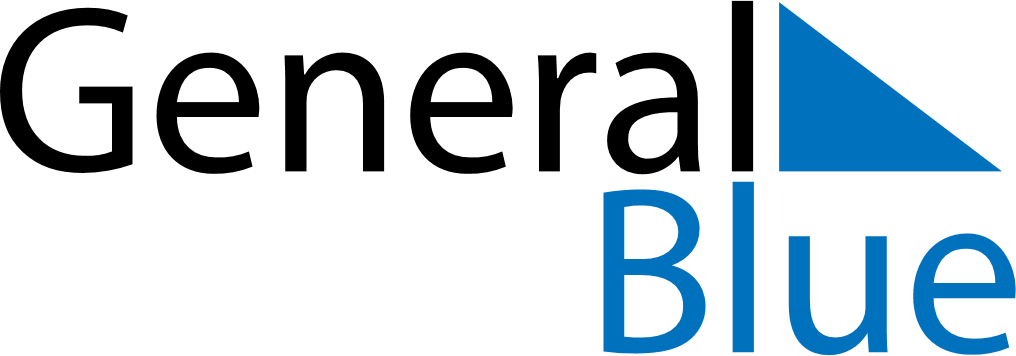 February 2018February 2018February 2018GuyanaGuyanaSundayMondayTuesdayWednesdayThursdayFridaySaturday123456789101112131415161718192021222324Republic Day25262728